В соответствии с  Федеральным законом от 06.10.2003г № 131-ФЗ «Об общих принципах организации местного самоуправления в Российской Федерации» на основании статьи 26 Устава муниципального образования Бузулукский район и рассмотрев протест Бузулукского межрайпрокурора  от  15.01.2016г. № 07-01 (к)-2016 на Устав муниципального образования Бузулукский район Оренбургской области принятый решением Совета депутатов от 27.09.2012г. №242» Совет депутатов муниципального образования Бузулукский район Р Е Ш И Л: 	1. Протест Бузулукского межрайонного прокурора от 15.01.2016г.                       № 07-01 (к)-2016 на Устав муниципального образования Бузулукский район Оренбургской области принятый решением Совета депутатов от 27.09.2012г. №242» удовлетворить. 	2. Провести публичные слушания по обсуждению проекта решения «О внесении изменений и дополнений в Устав муниципального образования Бузулукский район», принятый решением Совета депутатов Бузулукского района от 27.09.2012 г.  № 242, 18 марта  2016 года, в 10-00 часов   местного времени по адресу: г. Бузулук, улица Ленина, дом 10, 2 этаж, 15 кабинет.  3. Поручить организацию исполнения решения кадрово-правовому отделу администрации района.4. Установить, что настоящее решение вступает в силу со дня подписания.5. Контроль за исполнением настоящего решения оставляю за собой.Председатель Совета депутатов                                                           А.В. ПоповРазослано: в дело, администрации района, Бузулукской межрайпрокуратуре.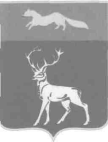 Совет депутатовмуниципального образования Бузулукский районОренбургской областиР Е Ш Е Н И Е          02.03.2016 г. № 43О рассмотрении протеста Бузулукского межрайпрокурора от 15.01.2016г. № 07-01 (к)-2016 на Устав муниципального образования Бузулукский район Оренбургской области принятый решением Совета депутатов от 27.09.2012г. №242»О рассмотрении протеста Бузулукского межрайпрокурора от 15.01.2016г. № 07-01 (к)-2016 на Устав муниципального образования Бузулукский район Оренбургской области принятый решением Совета депутатов от 27.09.2012г. №242»